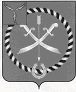 СОБРАНИЕ ДЕПУТАТОВ РТИЩЕВСКОГО МУНИЦИПАЛЬНОГО РАЙОНА САРАТОВСКОЙ ОБЛАСТИРЕШЕНИЕ от 25 августа 2023 года № 120-639 Об утверждении Положения об администрации Ртищевского муниципального района Саратовской области в новой редакции На основании Федерального закона от 6 октября . №131-ФЗ «Об общих принципах организации местного самоуправления в Российской Федерации», статей 21,30 Устава Ртищевского муниципального района Саратовской области Собрание депутатов Ртищевского муниципального района РЕШИЛО:Утвердить Положение об администрации Ртищевского муниципального района Саратовской области в новой редакции согласно приложению  к настоящему решению.Признать утратившими силу: решение Собрания депутатов Ртищевского муниципального района от 23 марта 2018 года № 28-185 «Об утверждении Положения об администрации Ртищевского муниципального района Саратовской области»;  решение Собрания депутатов Ртищевского муниципального района от 30 мая 2018 года № 30-201 «О внесении дополнения в решение Собрания депутатов Ртищевского муниципального района от 23 марта 2018 года № 28-185 «Об утверждении Положения об администрации Ртищевского муниципального района Саратовской области». Опубликовать настоящее решение в газете «Перекрёсток России» и разместить на официальном сайте администрации Ртищевского муниципального района Саратовской области в информационно-телекоммуникационной сети «Интернет». Настоящее решение вступает в силу со дня его официального опубликования.Контроль за исполнением настоящего решения возложить на постоянную депутатскую комиссию Собрания депутатов Ртищевского муниципального района по работе с территориями, законности, защите прав граждан и использованию муниципальной собственности.Председатель Собрания депутатовРтищевского муниципального района                                                             Н.А. АгишеваИсполняющий обязанности главы Ртищевского муниципального района 			                            А.А. ГлуховПриложение  к решению Собрания депутатов Ртищевского муниципального района                                                                                                     от 25 августа 2023 года № 120-639ПОЛОЖЕНИЕ
 об администрации Ртищевского муниципального района Саратовской области1. Общие положения1.1. Настоящее Положение устанавливает задачи, полномочия, структуру, ответственность, порядок реорганизации, ликвидации администрации Ртищевского муниципального района Саратовской области, основы взаимодействия администрации Ртищевского муниципального района Саратовской области с Собранием депутатов Ртищевского муниципального района Саратовской области (далее – Собрание депутатов), Советом муниципального образования город Ртищево.1.2. Администрация Ртищевского муниципального района Саратовской области (далее - администрация) является исполнительно-распорядительным органом местного самоуправления, наделенным Уставом Ртищевского муниципального района Саратовской области полномочиями по решению вопросов местного значения, отдельных государственных полномочий, переданных органам местного самоуправления федеральными законами и законами Саратовской области.1.3. Администрация осуществляет свою деятельность в соответствии с законодательством Российской Федерации и законами Саратовской области, Уставом (Основным Законом) Саратовской области, Уставом Ртищевского муниципального района Саратовской области, решениями Собрания депутатов Ртищевского муниципального района, Уставом муниципального образования город Ртищево и решениями Совета муниципального образования город Ртищево, постановлениями и распоряжениями администрации Ртищевского муниципального района и настоящим Положением.1.4. Администрацией руководит глава Ртищевского муниципального района Саратовской области (далее - Глава муниципального района) на принципах единоначалия. Глава муниципального района является выборным должностным лицом местного самоуправления, наделенным исполнительно-распорядительными полномочиями по решению вопросов местного значения и по организации деятельности администрации.1.5. Структура администрации утверждается Собранием депутатов по представлению Главы муниципального района. 1.6. Администрация в своей деятельности подконтрольна Собранию депутатов в пределах его компетенции, Совету муниципального образования город Ртищево в пределах его компетенции и органам государственной власти по вопросам осуществления отдельных государственных полномочий.1.7. Администрация наделяется правами юридического лица, является муниципальным казенным учреждением, образуемым для осуществления управленческих функций, и подлежит государственной регистрации в качестве юридического лица в соответствии с федеральным законом. Администрация имеет печать, штамп, бланки со своим наименованием, вправе открывать счета в банковских учреждениях.1.9. Администрация вправе подписывать договоры, совершать сделки и иные юридические акты, быть истцом и ответчиком в судах общей юрисдикции, арбитражном и третейском суде, субъектом хозяйственных и иных гражданско-правовых отношений, исполнять функции и полномочия учредителя в отношении муниципальных предприятий и учреждений от имени Ртищевского муниципального района либо от имени муниципального образования город Ртищево в отношении муниципальных учреждений и предприятий, учредителем которых является муниципальное образование город Ртищево.1.10. Финансирование деятельности администрации осуществляется за счет средств бюджета Ртищевского муниципального района.1.11. Полное наименование юридического лица: администрация Ртищевского муниципального района Саратовской области.Сокращенное наименование юридического лица: администрация РМР Саратовской области. Местонахождение администрации: 412030, Саратовская область, город Ртищево, ул. Красная, д. 6.Юридический адрес администрации: 412030, Саратовская область, город Ртищево, ул. Красная, д. 6.2. Структура администрацииРтищевского муниципального района Саратовской области2.1. Структура администрации утверждается Собранием депутатов по представлению Главы муниципального района. 2.2. В структуру администрации входят отраслевые (функциональные) органы, наделенные правами юридического лица, а также структурные подразделения. В структуре администрации обязательно наличие финансового органа и органа по управлению муниципальным имуществом.  2.3. Заместители главы администрации подотчетны, подконтрольны Главе муниципального района и ответственны перед ним. Число заместителей главы администрации устанавливается в соответствии со структурой администрации. 2.4. В составе администрации действуют следующие органы управления с правами юридического лица: - финансовое управление; - управление общего образования; - отдел по управлению имуществом и земельным отношениям;  - отдел культуры и кино;  - отдел по спорту и туризму. 2.5. Органы управления администрации, наделенные правами юридического лица, имеют самостоятельный баланс, расчетный счет в банке, печать, штампы, бланки со своими наименованиями, действуют на основании положений, утверждаемых Собранием депутатов.Органы управления администрации с правами юридического лица вправе совершать сделки и иные юридические значимые действия, быть истцом и ответчиком в суде, арбитражном и третейском суде, субъектами хозяйственных и иных гражданско-правовых отношений.2.6. Органы управления (отделы, управления) возглавляет руководитель, который назначается на должность Главой муниципального района, действует на основании единоначалия  и подчиняется Главе муниципального района, либо непосредственно  заместителю главы администрации, в соответствии со структурой администрации.Руководитель органа управления несет персональную ответственность за принятые решения и за деятельность соответствующей службы в целом.2.7.  Структурные подразделения администрации, осуществляя управленческие функции администрации, координируют свою деятельность, обеспечивают обмен информацией, в необходимых случаях принимают совместные решения при координирующей деятельности соответствующего заместителя главы администрации.2.8. Структурными подразделениями администрации без права юридического лица являются:- управление жилищно-коммунального хозяйства и промышленности, в составе которого находятся отдел по развитию инфраструктуры и отдел по благоустройству; - отдел сельского хозяйства и продовольствия; - отдел кадровой и правовой работы; - отдел по организационной работе, информации и общественным отношениям; - отдел делопроизводства; - отдел экономики и инвестиционной политики; - отдел по закупкам для муниципальных нужд; - отдел по делам гражданской обороны, чрезвычайным ситуациям и ликвидации последствий стихийных бедствий; - сектор по мобилизационной работе; - сектор по делам архивов; - сектор по делам несовершеннолетних и защите их прав; - сектор по опеке и попечительству; - сектор по охране труда и  трудовым отношениям; - сектор по торговле и развитию малого и среднего предпринимательства.В структуре администрации также находятся секретарь административной комиссии и главный специалист по технической защите информации. 2.9. Положения о структурных подразделениях администрации без права юридического лица утверждаются постановлением администрации. 2.10. Структурные подразделения, в рамках своей специализации: осуществляют сбор и анализ информации о состоянии и развитии отраслей и сфер управления районом;готовят справочные, аналитические, информационные и иные материалы, необходимые для деятельности администрации и муниципальных служб;по поручению главы муниципального района готовят проекты  постановлений и распоряжений администрации;по собственной инициативе разрабатывают проекты правовых актов администрации и выносят их на рассмотрение ее должностных лиц;обеспечивают должностных лиц администрации оперативной информацией о работе представительного органа, о принятых им решениях, обеспечивают по профилю своей деятельности взаимодействие и обмен информацией между администрацией и представительным органом, а также между администрацией и Правительством области;обеспечивают Главу муниципального района, заместителей главы администрации оперативной информацией о работе муниципальных служб и принятых ими решениях, а также о положении дел на территории района;обеспечивают Главу муниципального района, заместителей главы администрации, должностных лиц муниципальных служб консультациями специалистов;принимают меры по организационному и материально-техническому обеспечению мероприятий, проводимых Главой муниципального района, заместителями главы администрации и муниципальными службами;осуществляют иные полномочия, отнесенные к их ведению решениями главы муниципального района и Положениями о структурных подразделениях.4.12. Каждое вспомогательное структурное подразделение возглавляет руководитель, который назначается на должность Главой муниципального района и ему подчиняется, либо заместителю главы администрации в соответствии с распределением их обязанностей. 4.14. В составе администрации могут действовать коллегии, комиссии, рабочие группы, являющиеся совещательным органом при Главе муниципального района, Положения о которых утверждаются Главой муниципального района.Комиссии, коллегии, рабочие группы образуются на основании распоряжения администрации.3. Задачи и полномочия администрацииРтищевского муниципального района Саратовской области3.1. Основными задачами администрации являются:3.1.1. исполнение Конституции РФ, федеральных законов и законов Саратовской области, нормативно-правовых актов Российской Федерации, органов государственной власти Саратовской области и органов местного самоуправления Ртищевского муниципального района Саратовской области;3.1.2. решение вопросов местного значения, определенных Федеральным законом и закрепленных в Уставе Ртищевского муниципального района Саратовской области;3.1.3. осуществление отдельных государственных полномочий, переданных органам местного самоуправления Федеральными законами и законами Саратовской области;3.1.4. обеспечение условий для повышения культуры, охраны здоровья населения Ртищевского муниципального района Саратовской области, развития физической культуры, спорта и туризма, решение социальных вопросов в рамках своей компетенции в соответствии с действующим законодательством;3.1.5. обеспечение на территории Ртищевского муниципального района эффективной защиты законных прав, свобод и интересов жителей Ртищевского муниципального района и иных граждан Российской Федерации и иностранных граждан, находящихся на территории Ртищевского муниципального района;3.1.6. создание условий для развития личности, повышения уровня культуры, охраны здоровья, образования, развитие социально-культурной сферы, на территории района;3.1.7. обеспечение эффективности муниципального хозяйства и промышленного производства, создание условий для развития предпринимательства на территории Ртищевского муниципального района;3.1.8. приоритетная поддержка производств, имеющих целью удовлетворение различных нужд жителей, улучшение экономического положения муниципальных предприятий, учреждений. 3.2. Администрация наделяется следующими полномочиями по решению вопросов местного значения:3.2.1. разработка проекта бюджета Ртищевского муниципального района, обеспечение исполнения бюджета Ртищевского муниципального района и подготовка отчета о его исполнении;3.2.2 владение, пользование и распоряжение имуществом, находящимся в муниципальной собственности муниципального района в порядке, определенном нормативно-правовыми актами Ртищевского муниципального района;3.2.3. участие в подготовке проектов решений Собрания, подготовка постановлений и распоряжений главы и администрации муниципального района;3.2.4. организация в границах муниципального района электро-, водо -, тепло - и газоснабжения поселений в пределах полномочий, установленных законодательством Российской Федерации;3.2.5. создание условий для предоставления транспортных услуг населению и организация транспортного обслуживания населения между поселениями в границах муниципального района;3.2.6. участие в профилактике терроризма и экстремизма, а также в минимизации и (или) ликвидации последствий проявлений терроризма и экстремизма на территории муниципального района;3.2.7. разработка и осуществление мер, направленных на укрепление межнационального и межконфессионального согласия, поддержку и развитие языков и культуры народов Российской Федерации, проживающих на территории муниципального района, реализацию прав коренных малочисленных народов и других национальных меньшинств, обеспечение социальной и культурной адаптации мигрантов, профилактику межнациональных (межэтнических) конфликтов;3.2.8. участие в предупреждении и ликвидации последствий чрезвычайных ситуаций на территории муниципального района;3.2.9. организация охраны общественного порядка на территории муниципального района муниципальной милицией;3.2.10. организация мероприятий межпоселенческого характера по охране окружающей среды;3.2.11. организация предоставления общедоступного и бесплатного дошкольного, начального общего, основного общего, среднего общего образования по основным общеобразовательным программам в муниципальных общеобразовательных организациях (за исключением полномочий по финансовому обеспечению реализации основных общеобразовательных программ в соответствии с федеральными государственными образовательными стандартами), организация предоставления дополнительного образования детей в муниципальных образовательных организациях (за исключением дополнительного образования детей, финансовое обеспечение которого осуществляется органами государственной власти субъекта Российской Федерации), создание условий для осуществления присмотра и ухода за детьми, содержания детей в муниципальных образовательных организациях, а также организация отдыха детей в каникулярное время, включая мероприятия по обеспечению безопасности их жизни и здоровья;3.2.12. создание условий для оказания медицинской помощи населению на территории муниципального района (за исключением территорий поселений, включенных в утвержденный Правительством Российской Федерации перечень территорий, население которых обеспечивается медицинской помощью в медицинских организациях, подведомственных федеральному органу исполнительной власти, осуществляющему функции по медико-санитарному обеспечению населения отдельных территорий) в соответствии с территориальной программой государственных гарантий бесплатного оказания гражданам медицинской помощи;3.2.13. участие в организации деятельности по накоплению (в том числе раздельному накоплению), сбору, транспортированию, обработке, утилизации, обезвреживанию, захоронению твердых коммунальных отходов на территории Ртищевского муниципального района;3.2.14. ведение информационной системы обеспечения градостроительной деятельности, осуществляемой на территории муниципального района, резервирование и изъятие земельных участков в границах муниципального района для муниципальных нужд;3.2.15. утверждение схемы размещения рекламных конструкций, выдача разрешений на установку и эксплуатацию рекламных конструкций на территории муниципального района, аннулирование таких разрешений, выдача предписаний о демонтаже самовольно установленных рекламных конструкций на территории муниципального района, осуществляемые в соответствии с Федеральным законом от 13 марта 2006 года № 38-ФЗ «О рекламе» (далее – федеральный закон «О рекламе);3.2.16. формирование и содержание муниципального архива, включая хранение архивных фондов поселений;3.2.17. содержание на территории муниципального района межпоселенческих мест захоронения, организация ритуальных услуг;3.2.18. создание условий для обеспечения поселений, входящих в состав муниципального района, услугами связи, общественного питания, торговли и бытового обслуживания;3.2.19. организация библиотечного обслуживания населения межпоселенческими библиотеками, комплектование и обеспечение сохранности их библиотечных фондов;3.2.20. создание условий для обеспечения поселений, входящих в состав муниципального района, услугами по организации досуга и услугами организаций культуры;3.2.21. создание условий для развития местного традиционного народного художественного творчества в поселениях, входящих в состав муниципального района;3.2.22. сохранение, использование и популяризация объектов культурного наследия (памятников истории и культуры), находящихся в собственности муниципального района, охрана объектов культурного наследия (памятников истории и культуры) местного (муниципального) значения, расположенных на территории муниципального района;3.2.23. организация и осуществление мероприятий по территориальной обороне и гражданской обороне, защите населения и территории муниципального района от чрезвычайных ситуаций природного и техногенного характера;3.2.24 создание, развитие и обеспечение охраны лечебно-оздоровительных местностей и курортов местного значения на территории муниципального района, а также осуществление муниципального контроля в области охраны и использования особо охраняемых природных территорий местного значения; 3.2.25. организация и осуществление мероприятий по мобилизационной подготовке муниципальных предприятий и учреждений, находящихся на территории муниципального района;3.2.26 осуществление мероприятий по обеспечению безопасности людей на водных объектах, охране их жизни и здоровья;3.2.27. создание условий для развития сельскохозяйственного производства в поселениях, расширения рынка сельскохозяйственной продукции, сырья и продовольствия, содействие развитию малого и среднего предпринимательства, оказание поддержки социально ориентированным некоммерческим организациям, благотворительной деятельности и добровольчеству (волонтерству);3.2.28. обеспечение условий для развития на территории муниципального района физической культуры, школьного спорта и массового спорта, организация проведения официальных физкультурно-оздоровительных и спортивных мероприятий муниципального района;3.2.29. организация и осуществление мероприятий межпоселенческого характера по работе с детьми и молодежью;3.2.30. осуществление в пределах, установленных водным законодательством Российской Федерации, полномочий собственника водных объектов, установление правил использования водных объектов общего пользования для личных и бытовых нужд, включая обеспечение свободного доступа граждан к водным объектам общего пользования и их береговым полосам;3.2.31. осуществление муниципального лесного контроля;3.2.32. обеспечение выполнения работ, необходимых для создания искусственных земельных участков для нужд муниципального района в соответствии с федеральным законом;3.2.33. осуществление мер по противодействию коррупции в границах муниципального района;3.2.34. присвоение адресов объектам адресации, изменение, аннулирование адресов, присвоение наименований элементам улично-дорожной сети (за исключением автомобильных дорог федерального значения, автомобильных дорог регионального или межмуниципального значения), размещение информации в государственном адресном реестре;3.2.35. организация в соответствии с федеральным законом выполнения комплексных кадастровых работ и утверждение карты-плана территории;3.2.36. осуществление функций и полномочий учредителя в отношении муниципальных учреждений и предприятий, созданных органами местного самоуправления Ртищевского муниципального района;3.2.37. осуществление закупок товаров, работ, услуг для муниципальных нужд;3.2.38. установление тарифов на услуги, предоставляемые муниципальными унитарными предприятиями и учреждениями, и работы, выполняемые муниципальными унитарными предприятиями и учреждениями, если иное не предусмотрено федеральными законами и решениями Собрания Ртищевского муниципального района;3.2.39. разработка, утверждение и организация выполнения планов и программ комплексного социально-экономического развития Ртищевского муниципального района, а также организация сбора статистических показателей, характеризующих состояние экономики и социальной сферы Ртищевского муниципального района, и предоставление указанных данных органам государственной власти в порядке, установленном Правительством Российской Федерации;3.2.40. учреждение печатного средства массовой информации для опубликования муниципальных правовых актов, обсуждения проектов муниципальных правовых актов по вопросам местного значения, доведения до сведения жителей муниципального района официальной информации о социально-экономическом и культурном развитии муниципального района, о развитии его общественной инфраструктуры и иной официальной информации;3.2.41. организация профессионального образования и дополнительного профессионального образования муниципальных служащих и работников муниципальных учреждений, организация подготовки кадров для муниципальной службы в порядке, предусмотренном законодательством Российской Федерации об образовании и законодательством Российской Федерации о муниципальной службе;3.2.42. утверждение муниципальных программ и реализация муниципальных программ в области энергосбережения и повышения энергетической эффективности, организация проведения энергетического обследования многоквартирных домов, помещения в которых составляют муниципальный жилищный фонд в границах Ртищевского муниципального района, организация и проведение иных мероприятий, предусмотренных законодательством об энергосбережении и о повышении энергетической эффективности.3.2.43. реализует право обращения в суд с административным иском о ликвидации религиозной организации либо о запрете деятельности религиозной группы, в соответствии с федеральным законом;3.2.44. реализация долгосрочных планов и организация других мероприятий по противодействию идеологии терроризма и экстремизма.3.3. Администрация Ртищевского муниципального района от имени муниципального образования выступает публичным партнером  в  соответствии  с  Федеральным  законом  от  13  июля  2015 г.  № 224-ФЗ «О государственно-частном партнерстве, муниципально-частном партнерстве в Российской Федерации и внесении изменений в отдельные законодательные акты Российской Федерации» и осуществляет следующие полномочия:3.3.1. обеспечение координации деятельности органов местного самоуправления при реализации проекта муниципально-частного партнерства;3.3.2. согласование публичному партнеру конкурсной документации для проведения конкурсов на право заключения соглашения о муниципально-частном партнерстве;3.3.3. осуществление мониторинга реализации соглашения о муниципально-частном партнерстве;3.3.4. содействие в защите прав и законных интересов публичных партнеров и частных партнеров в процессе реализации соглашения о муниципально-частном партнерстве;3.3.5. ведение реестра заключенных соглашений о муниципально-частном партнерстве;3.3.6. обеспечение открытости и доступности информации о соглашении о муниципально- частном партнерстве;3.3.7. представление в уполномоченный орган результатов мониторинга реализации соглашения о муниципально-частном партнерстве;3.3.8. осуществление иных полномочий, предусмотренных Федеральным законом от 06.10.2003 г. № 131-ФЗ «Об общих принципах организации местного самоуправления в Российской Федерации», другими федеральными законами, законами и нормативными правовыми актами Саратовской области, уставом муниципального района и муниципальными правовыми актами.3.4. Администрация муниципального района исполняет в полном объеме полномочия администрации муниципального образования город Ртищево Ртищевского муниципального района, установленные федеральными законами, законами Саратовской области, Уставом муниципального образования город Ртищево Ртищевского муниципального района, а также иными муниципальными правовыми актами.7. 8. Администрация Ртищевского муниципального района может обладать иными полномочиями, определенными федеральными законами, законами Саратовской области, Уставом Ртищевского муниципального района Саратовской области.4. Полномочия Главы муниципального района 4.1. Глава муниципального района является высшим должностным лицом муниципального района и наделяется Уставом Ртищевского муниципального района Саратовской области собственными полномочиями по решению вопросов местного значения.Глава муниципального района избирается Собранием депутатов из числа кандидатов, представленных конкурсной комиссией по результатам конкурса на срок 5 лет, и возглавляет администрацию.4.2. Глава муниципального района:4.2.1. представляет муниципальный район в отношениях с органами местного самоуправления других муниципальных образований, органами государственной власти, гражданами и организациями, без доверенности действует от имени муниципального района;4.2.2. подписывает и обнародует в порядке, установленном Уставом Ртищевского муниципального района, нормативные правовые акты, принятые Собранием депутатов. 4.2.3. издает в пределах своих полномочий муниципальные правовые акты;4.2.4. вправе требовать созыва внеочередного заседания Собрания депутатов;4.2.5. обеспечивает осуществление органами местного самоуправления полномочий по решению вопросов местного значения и отдельных государственных полномочий, переданных органам местного самоуправления федеральными законами и законами Саратовской области;4.2.6. обладает правом внесения в Собрание депутатов проектов решений Собрания депутатов;4.2.7. представляет на утверждение Собрания депутатов структуру администрации;4.2.8. формирует администрацию и руководит ее деятельностью в соответствии с Уставом Ртищевского муниципального района;4.2.9. назначает и освобождает от должности заместителя (заместителей) главы администрации Ртищевского муниципального района, иных должностных лиц администрации Ртищевского муниципального района, а также руководителей муниципальных предприятий и учреждений;4.2.10. принимает меры поощрения и дисциплинарной ответственности к назначенным им должностным лицам;4.2.11. представляет на утверждение Собрания депутатов проект бюджета муниципального района, изменения и дополнения в него и отчет об исполнении бюджета муниципального района;4.2.12. представляет на утверждение Собрания депутатов проекты решений Собрания депутатов об установлении, изменении и отмене местных налогов и сборов, а также проекты решений Собрания депутатов, предусматривающие расходы за счет бюджета муниципального района;4.2.13. представляет на утверждение Собрания депутатов стратегии социально – экономического развития муниципального района, отчеты об их исполнении;4.2.14. от имени администрации приобретает и осуществляет имущественные и иные права и обязанности, заключает договоры и соглашения в пределах своей компетенции, выступает в суде без доверенности;4.2.15. обеспечивает от имени администрации осуществление муниципальных заимствований и предоставление муниципальных гарантий;4.2.16. осуществляет личный прием граждан, рассматривает предложения, заявления и жалобы граждан, принимает по ним решения;4.2.17. обеспечивает исполнение бюджета Ртищевского муниципального района в рамках полномочий, определенных бюджетным законодательством Российской Федерации, Саратовской области и муниципальными правовыми актами Ртищевскогомуниципального района;4.2.18. принимает меры по обеспечению защиты сведений, составляющих государственную тайну, и меры по технической защите персональных данных, в пределах своей компетенции.Глава муниципального района осуществляет иные полномочия в соответствии с федеральными законами, законами Саратовской области, Уставом Ртищевского муниципального района и муниципальными правовыми актами.4.3. Правовые акты Главы муниципального района и должностных лиц, принятые в пределах их компетенции, вступают в силу в соответствии с действующим законодательством и Уставом Ртищевского муниципального района.Правовые акты администрации, противоречащие действующему законодательству и решениям представительного органа, принятые в пределах ее компетенции, могут быть обжалованы в суде.4.4. В сфере взаимодействия с Советом муниципального образования город Ртищево Глава муниципального района:- вносит на рассмотрение в Совет муниципального образования город Ртищево проекты муниципальных правовых актов, подготовка которых входит в компетенцию администрации Ртищевского муниципального района;- вносит на утверждение в Совет муниципального образования город Ртищево проекты местного бюджета муниципального образования город Ртищево и отчеты о его исполнении;- предлагает вопросы в повестку дня заседаний Совета муниципального образования город Ртищево.4.5.Полномочия Главы муниципального района при осуществлении администрацией полномочий исполнительно-распорядительного органа муниципального образования город Ртищево определяются в соответствии с федеральными законами, законами Саратовской области, Уставом муниципального образования город Ртищево, а также иными муниципальными правовыми актами муниципального образования город Ртищево.	4.6. В случае временного отсутствия (отпуск, длительная командировка, болезнь и т.д.) или досрочного прекращения полномочий главы муниципального района либо применения к нему по решению суда мер процессуального принуждения в виде заключения под стражу или временного отстранения его от должности его полномочия, временно, до избрания нового главы муниципального района исполняет первый заместитель главы администрации муниципального района. 	В случае отсутствия первого заместителя главы администрации муниципального района, обязанности главы муниципального района исполняет заместитель главы администрации по промышленности, транспорту, ЖКХ и сельскому хозяйству Ртищевского муниципального района, а в случае отсутствия заместителя главы администрации по промышленности, транспорту, ЖКХ и сельскому хозяйству Ртищевского муниципального района обязанности главы муниципального района исполняет заместитель главы администрации по социальным вопросам Ртищевского муниципального района. 5. Основы взаимодействия администрации Ртищевского муниципального района Саратовской области с Собранием депутатов Ртищевского муниципального района Саратовской области5.1. Взаимоотношения администрации с Собранием депутатов строятся в соответствии с принципом разграничения полномочий, действующим законодательством и Уставом Ртищевского муниципального района Саратовской области.Администрация и Собрание депутатов обладают собственной компетенцией.5.2. Решения Собрание депутатов, принятые в пределах его компетенции, обязательны для главы муниципального района, отраслевых (функциональных) органов, наделенных правами юридического лица, структурных подразделений и должностных лиц администрации.5.3. Администрация рассматривает и исполняет поступившие в ее адрес рекомендации постоянных комитетов и предложения депутатов Собрания депутатов, предусмотренные действующим законодательством, Уставом Ртищевского муниципального района Саратовской области.5.4. Администрация принимает к исполнению относящиеся к ее ведению решения Собрания депутатов.5.5. Должностные лица администрации, иные уполномоченные представители администрации вправе присутствовать на заседаниях Собрания депутатов, его комиссий в зависимости от содержания рассматриваемых вопросов.Собрание депутатов, его постоянные комиссии приглашают соответствующих должностных лиц, представителей администрации на заседание.5.6. Руководители отраслевых (функциональных) и территориальных органов администрации, наделенных правами юридического лица, структурных подразделений администрации, а также другие работники администрации при обращении депутата по вопросам, связанным с депутатской деятельностью, обязаны обеспечивать депутата консультациями специалистов и предоставлять ему необходимую информацию в установленные законом сроки.5.7. По требованию Собрания депутатов руководитель отраслевого (функционального) или территориального органа администрации, наделенного правами юридического лица, структурного подразделения администрации, обязан предоставить на заседания Собрание депутатов или постоянных комиссий информацию о состоянии дел в подведомственной сфере после согласования с Главой муниципального района.5.8. Администрация и Собрание депутатов обязаны взаимодействовать в интересах населения на основе разграничения функций и полномочий, руководствуясь общностью решаемых задач, принципами народовластия, законности и гласности.5.9. Собрание депутатов и администрация направляют друг другу планы работы, принятые акты и другую информацию в установленном порядке.6. Основные формы взаимодействия администрации Ртищевского муниципального района и Совета муниципального образования город Ртищево6.1. Администрация Ртищевского муниципального района и Совет муниципального образования город Ртищево обязаны взаимодействовать в интересах населения на основании разграничения функций и полномочий, руководствуясь общностью решаемых задач, принципами народовластия, законности и гласности.6.2. Совет муниципального образования город Ртищево и администрация направляют друг другу планы работ, принятые акты и другую информацию в установленном порядке.6.3. Постановления и распоряжения администрации направляются по запросу депутатов в Совет муниципального образования город Ртищево.Обеспечение деятельности администрацииРтищевского муниципального района Саратовской области7.1. Расходы на содержание администрации по представлению Главы муниципального района включаются в бюджет Ртищевского муниципального района Саратовской области и утверждаются Собранием депутатов.7.2. Распорядителем средств, выделенных на содержание администрации, является Глава муниципального района.7.3. Размеры денежного содержания работников администрации и ее органов определяется в порядке, установленном действующим законодательством и муниципальными правовыми актами.7.4. Социальное обслуживание муниципальных служащих района осуществляется в соответствии с законодательством и муниципальными правовыми актами.8. Ответственность8.1. Администрация и ее органы несут ответственность за неисполнение или ненадлежащее исполнение возложенных на нее задач, функций и полномочий в соответствии с действующим законодательством Российской Федерации и Уставом Ртищевского муниципального района.9. Внесение изменений и дополнений в настоящее Положение9.1. Изменения и дополнения в настоящее Положение вносятся решением Собрания депутатов по представлению Главы муниципального района.10. Порядок ликвидации и реорганизации10.1. Ликвидация и реорганизация администрации осуществляется в соответствии с действующим законодательством Российской Федерации.10.2. При ликвидации и реорганизации, увольняемым муниципальным служащим и работникам администрации гарантируется соблюдение их прав в соответствии с законодательством Российской Федерации.10.3. Администрация считается прекратившей существование после исключения ее из Единого государственного реестра юридических лиц.